دستورالعمل نصب و راه اندازیدر این کتابچه راهنمای کاربر، نمادها و علامت ها برای توجه به دستورالعمل هایی که باید هنگام نصب آشکارساز مورد توجه قرار گیرند استفاده می شودبه طوری که برای جلوگیری از دسترسی کاربر و دیگران به خطر و اموال از آسیب رساندن.قبل از خواندن این دستورالعمل نصب، درک کامل این علائم داشته باشید.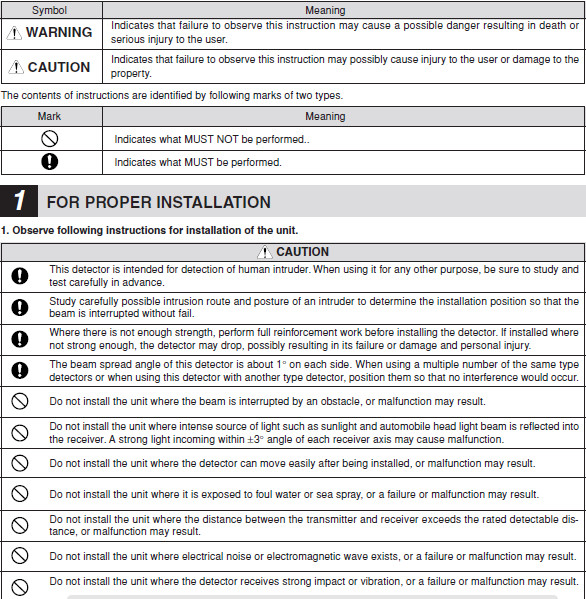 Warning: نشان می دهد که عدم رعایت این دستورالعمل ممکن است موجب خطر احتمالی مرگ و میر شودآسیب جدی به کاربرCution: نشان می دهد که عدم رعایت این دستورالعمل ممکن است سبب صدمه به کاربر شود یا خسارت به آنویژگیMark1: نشان می دهد که چه چیزی نباید انجام شود ..Mark2: نشان می دهد چه باید انجام شود.1 برای نصب مناسبدستورالعمل های زیر را برای نصب واحد دنبال کنید1.1این آشکارساز برای تشخیص نفوذ انسان در نظر گرفته شده است. هنگام استفاده از آن برای هر هدف دیگر، مطمئن شوید که تحصیل وبا دقت در پیش آزمون تست کنید.1.2جهت تعیین موقعیت نصب به دقت مسیر نفوذ و موقعیت نفوذگر را مطالعه کنیدپرتو بدون وقفه قطع می شود1.3جایی که قدرت کافی نداشته باشد، قبل از نصب آشکارساز، کار کامل تقویت را انجام دهید. اگر کجا نصب شدبه اندازه کافی قوی نیست، آشکارساز ممکن است کاهش یابد، احتمالا باعث شکست یا آسیب و آسیب شخصی خواهد شد.1.4زاویه گسترش پرتو این آشکارساز حدود 1 درجه در هر طرف است. هنگام استفاده از شماره های متعدد از همان نوعآشکارسازها و یا هنگام استفاده از این آشکارساز با نوع دیگری از آشکارساز، موقعیت آنها را به طوری که هیچ دخالت رخ می دهد.1.5واحد را نصب نکنید در صورتی که پرتو توسط یک مانع متوقف شده باشد، یا ممکن است باعث اختلال شود.1.6واحد را که در آن منبع نور شدید مانند نور خورشید و پرتو نور خودروی اتوماتیک روشن می شود نصب نکنیدگیرنده. یک نور قوی در زاویه ± 3 درجه هر محور گیرنده ممکن است باعث سوء عملکرد شود1.7دستگاه را در جایی که آشکارساز می تواند پس از نصب به راحتی حرکت کند، نصب نکنید، یا ممکن است باعث سوء عملکرد شود.1.8دستگاه را نصب نکنید جایی که آن را در معرض آلودگی آب یا اسپری دریایی قرار دهید، یا یک خرابی یا سوء عملکرد ممکن باشد.1.9واحد را نصب نکنید در حالی که فاصله بین فرستنده و گیرنده بیش از فاصله قابل تشخیص استیا سوء عملکرد ممکن است نتیجه بگیرد1.10واحد را که در آن نویز الکتریکی یا موج الکترومغناطیسی وجود دارد نصب نکنید، یا یک شکست یا سوء عملکرد ممکن باشد.1.11دستگاه را در جایی قرار ندهید که آشکارساز تاثیر شدید یا ارتعاش را دریافت کند، یا یک خرابی یا سوء عملکرد ممکن باشد.2 کامپوننتاین واحد شامل اجزای اصلی زیر است.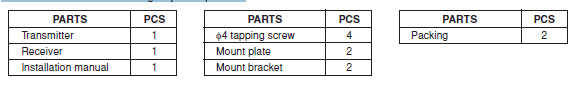 3 شرح کلیNR30TD / NR60TD / NR90TD یک هشدار را هنگامی که پرتوهای مادون قرمز پالس (به نام پرتوهای بعدی) منتشر شده ازفرستنده آن برای گیرنده برای یک دوره زمانی خاص (زمان وقفه پرتو) دریافت نمی شود. برای کاهش تأثیرات ازعوامل مختلف خارجی، واحد با ویژگی های زیر ارائه شده است.؟ 100 بار اعتبار حساسیتهمانطور که فرستنده صدای 100 برابر قویتر را به عنوان حداقل سطح مورد نیاز برای محافظت می کند، عملیات پایدار حفظ می شودحتی اگر انرژی پرتو توسط باران، مه، یخ و غیره بریده شود؟ شیار دو طرفه و روش نگهبانیبرای جلوگیری از عملیات اشتباه با شناسایی یک حیوان یا پرنده کوچک، واحد طراحی شده است به طوری که بدون زنگ خروجی مگر اینکههر دو پرتو در دو سطح عمودی مرتب در همان زمان قطع می شوند.؟ روش تشخیص دو مدولاسیوناین روش از مدولاسیون پرتو دوگانه (فرکانس و پالس) استفاده می کند تا اثر آن را از اختلالات خارجی کاهش دهدسبک.؟ کنترل زمان وقفه پرتوبا استفاده از این تابع، می توانید زمان وقفه پرتو را با توجه به محل نصب، تنظیم کنید تا علت را کاهش دهیدعوامل خرابکاری در آن سایت.4 نام و نامزدی بخش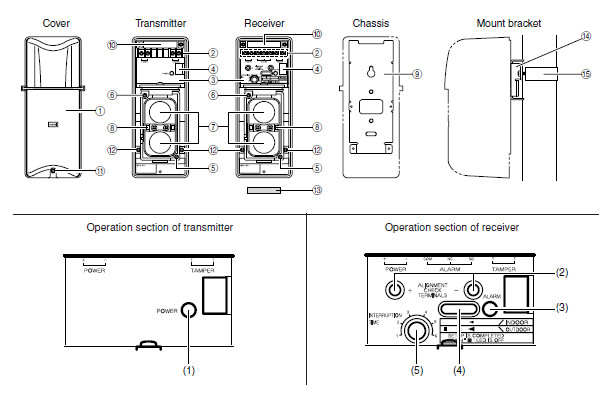 1 پوششاشعه مادون قرمز نزدیکی را عبور می دهد و قابل رؤیت استاشعه.2 ترمینال سیم کشیپایانه های ورودی / خروجی برای سیم کشی به کنترل کنندهبخش عملیات 3• فرستنده(1) چراغ برقحالت ورودی برق را نشان می دهد.• گیرنده(2) ترمینال چک تست سطحبرای بررسی محور نوری با یک تستر استفاده می شود.(3) چراغ زنگ دارنشانگر حالت هشدار دهنده است.(4) محور محور سطح متر LEDحالت نورسنجی نوری را با روشنایی نشان می دهدو چشمک زدن(5) حجم تنظیم تنظیم زمان وقفه پرتوبرای تعیین حساسیت تشخیص استفاده می شود.4 سوئیچ تهاجمیباز / بسته پوشش را تشخیص می دهد.5 پیچ تنظیم عمودیبرای تنظیم دقیق محور نوری به صورت عمودی استفاده می شود.6 پیچ تنظیم افقیاستفاده می شود برای تنظیم خوب محور نوری به صورت افقی.7 لنز دوقلولنز برای انتقال و دریافت پرتو مادون قرمز.8 دامنهاستفاده می شود برای تنظیم خشن از alignment محور نوری.9 شاسیمورد استفاده برای نصب واحد اصلی به دیوار یا قطب.0 سوراخ سیممورد استفاده برای سیم کشیپیچ پیچ ثابتمورد استفاده برای تعمیر پوشش.B اسکرو اصطکاک شاسیمورد استفاده برای نصب واحد اصلی به شاسی.سی اس اس (شامل در بسته)برای جلوگیری از آب و گرد و غبار از سوراخ سیم کشی استفاده می شودورود.دیوار کوه Dاستفاده می شود برای نصب شاسی به قطب.E کوه براکتاستفاده می شود برای نصب شاسی به قطب.5 پرتو گسترش یافته استهمانطور که پرتو گسترش یافته است، مسیر نوری شکل می گیرد که در برابر دیوار مجاور (بسیار برجسته) یا مانند آن منعکس شده استدر نتیجه خروجی زنگ هشدار حتی اگر پرتو از فرستنده به گیرنده قطع شود جلوگیری می شود. چندین بارتعدادی از آشکارسازها نصب می شوند، پرتو از یک آشکارساز دیگر ممکن است تحت تاثیر قرار گیرد و باعث خرابی شود.زاویه پخش پرتو این دستگاه حدود ± 1 درجه است. برای تعیین وضعیت نصب و بازبینی به شکل و جدول زیر مراجعه کنیدفاصله زمانی که برای نصب چندین واحد استفاده می شود استفاده می شود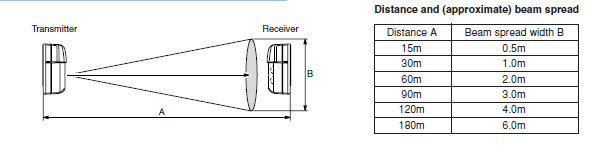 6 سیم بندیترتیب ترمینال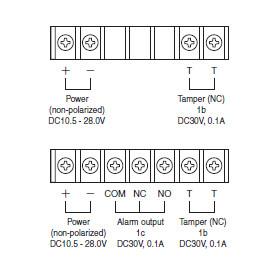 طول سیمکشی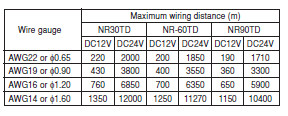 هر مقدار در جدول فوق حداکثر سیم کشی را نشان می دهدفاصله (یک راه) هنگام DC12V یا DC24V منبع تغذیهاستفاده می شود.هنگام نصب دو یا چند مجموعه در یک سیم، حداکثرطول با طول حداکثر سیم داده شده به دست می آیدبالا توسط تعداد مجموعه نصب شده است.هنگام استفاده از ضخیم تر از AWG19 یا φ0.9 سیم، از رله استفاده کنیدبرای اتصال امکان اتصال مستقیم به آن وجود نداردترمینال داخل آشکارساز3.مثال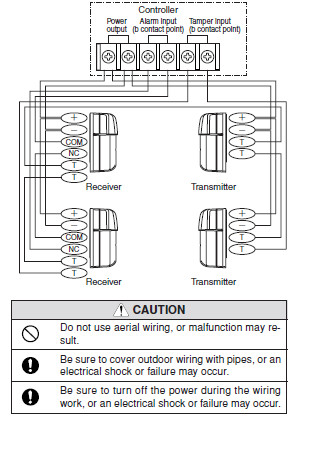 7 نصببرای نصب قطب، نصب بدون قطر و نصب و تعبیه، قطعات اختیاری مورد نیاز است. در هر یک از این موارد، خریداجزای اختیاری مورد نیاز و دستگاه را با توجه به راهنمای نصب همراه با قطعات اختیاری نصب کنید.شرح زیر مراحل نصب برای نصب دیوار است. برای اطلاعات بیشتر در مورد قطعات اختیاری، به گزینه 14 OPTIONAL مراجعه کنیدقطعات.1) پیچ پیچ را بردارید و پوشش را بردارید.پیچ کردن 2 پیچ ثابت را بردارید و شاسی را برداریدکشیدن آن کمی در برابر واحد.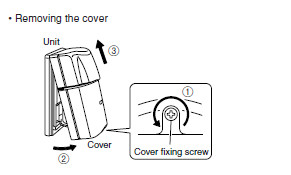 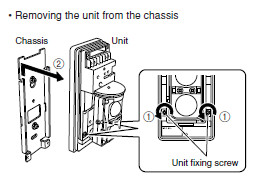 2) سیم را از طریق سوراخ سیم در شاسی قرار دهید وشاسی را در مکان نصب نصب کنیدبا استفاده از پیچ اتصال دهنده آشکارساز همراه باشاسی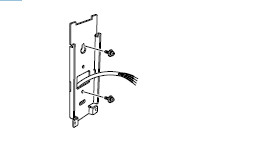 (3) پس از عبور سیم از طریق برش در اسفنج شاملدر بسته، سیم را از طریق سیم کشی هدایت کنیدسوراخ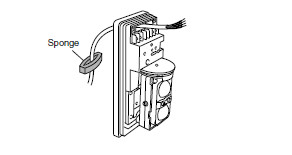 (4) با اشاره به 6 WIRING، سیم کشی را انجام دهید.(5) پس از انجام سیم کشی، اسفنج را به سیم وصل کنیدسوراخ آن را پر کنید همانطور که در شکل زیر نشان داده شده است. دستگاه را نصب کنیدبر روی شاسی و با کشیدن آشکارساز آن را امن کنیدپیچ ثابت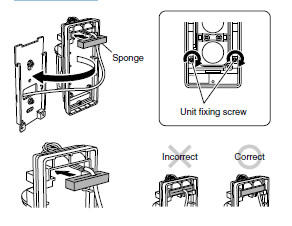 6) با مراجعه به 9 OPTICAL AXIS ALIGNMENT، تنظیم کنیدمحورهای نوری مربوط به فرستنده و گیرنده.(7) با مراجعه به 10 OPERATION CHECK، عملیات را بررسی کنیداز واحد حساسیت را در صورت نیاز، تنظیم کنیدبه 8 تنظیم کننده حساسیت.(8) پوشش را با استفاده از پوشش آن را در محل نصب کنیدپیچ نصب8 تنظیم حساسسیتحساسیت تشخیص را با تنظیم میزان تنظیم تنظیم وقفه ممکن تنظیم کنید.هنگامی که واحد بر روی دیوار نصب می شود، زمان وقفه می تواند بیشتر تنظیم شود، زیرا نفوذگر نمی تواند به سرعت حرکت کند. این طرف،ممکن است از یک پرنده، حیوان کوچک، کاغذ و دیگر شیئی که در آن پرواز می کند، جلوگیری از عملیات نادرست باشد.حساسیت را با سرعت حرکت یک مهاجم احتمالی تنظیم کنید. همچنین مطمئن شوید که دستگاه را بررسی کنیدعملیات پس از تنظیم.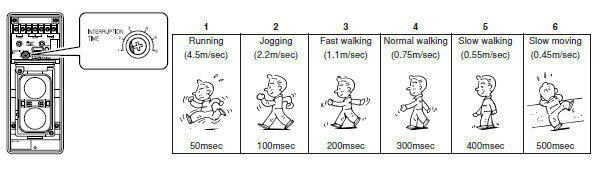 9 تقارن اپتیکالدو روش برای تراز کردن محور نوری، با استفاده از یک متر یا تستر وجود دارد.1. تنظیم با استفاده از متر سطح(1) تنظیم خشندر حالی که به دنبال دامنه واقع در مرکزلنز 10 تا 15 سانتیمتر از آن، چرخش و افقی را روشن کنیدتنظیم پیچ برای تنظیم در افقیجهت و تنظیم پیچ عمودی برای تنظیمدر جهت عمودی تا آشکارساز از طرف دیگرطرف در محدوده دامنه است که در دامنه نشان داده شده استمشاهده زیر نشان داده شده است. 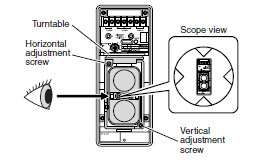 2تنظیم دقیقسطح سنج گیرنده را بررسی کنید.هنگامی که مربع لامپ سطح در جدول در نشان داده شده استبرچسب خاموش است، به این معنی که هم ترازی کامل شده است.اگر لامپ باقی بماند، افقی و عمودی را تنظیم کنیدپیچ تنظیم کننده فرستنده و گیرنده تاچراغ نشانگر سطح مربع خاموش می شود	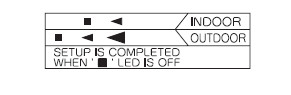 2. تراز کردن با استفاده از تستر(1) تنظیم خشندر حالی که به دنبال دامنه واقع در مرکزلنز 10 تا 15 سانتیمتر از آن، چرخش و افقی را روشن کنیدتنظیم پیچ برای تنظیم در افقیجهت و تنظیم پیچ عمودی برای تنظیمدر جهت عمودی تا زمانی که آشکارساز دیگری در آن باشدمرکز محدوده همانطور که در نمای محدوده نشان داده شده نشان داده شده استدر زیر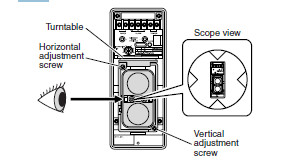 (2) تنظیم دقیقچوب تستر را داخل سوراخ تستر در گیرنده قرار دهیدبرای بررسی ولتاژ تستراگر مقدار اندازه گیری 3V باشدیا بیشتر، تنظیم استتکمیل شدهاگر کمتر از 3V باشد، تنظیم کنیدافقی و عمودیتنظیم پیچ ازفرستنده و گیرندهتا ولتاژ 3 ولت یا بیشتربه دست آمده. 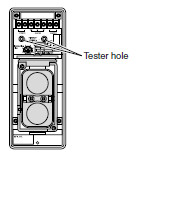 